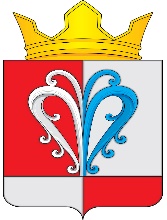 РОССИЙСКАЯ ФЕДЕРАЦИЯКАМЧАТСКИЙ КРАЙЕЛИЗОВСКИЙ МУНИЦИПАЛЬНЫЙ РАЙОНСОБРАНИЕ ДЕПУТАТОВНАЧИКИНСКОГО СЕЛЬСКОГО ПОСЕЛЕНИЯРЕШЕНИЕ22 сентября 2022 г.									       № 12335-я очередная сессия 4-го созыва	Руководствуясь Уставом Начикинского сельского поселения,Собрание депутатов Начикинского сельского поселения решило:1. Признать утратившим силу Решение Собрания депутатов Начикинского сельского поселения от 08.12.2005г. №9 «О порядке проведения публичных слушаний в Начикинском сельском поселении».Председатель Собрания депутатовНачикинского сельского поселения			    	О.М. ХрюкинаО признании утратившим силу Решения Собрания депутатов Начикинского сельского поселения от 08.12.2005г. №9 «О порядке проведения публичных слушаний в Начикинском сельском поселении»